I.E_______________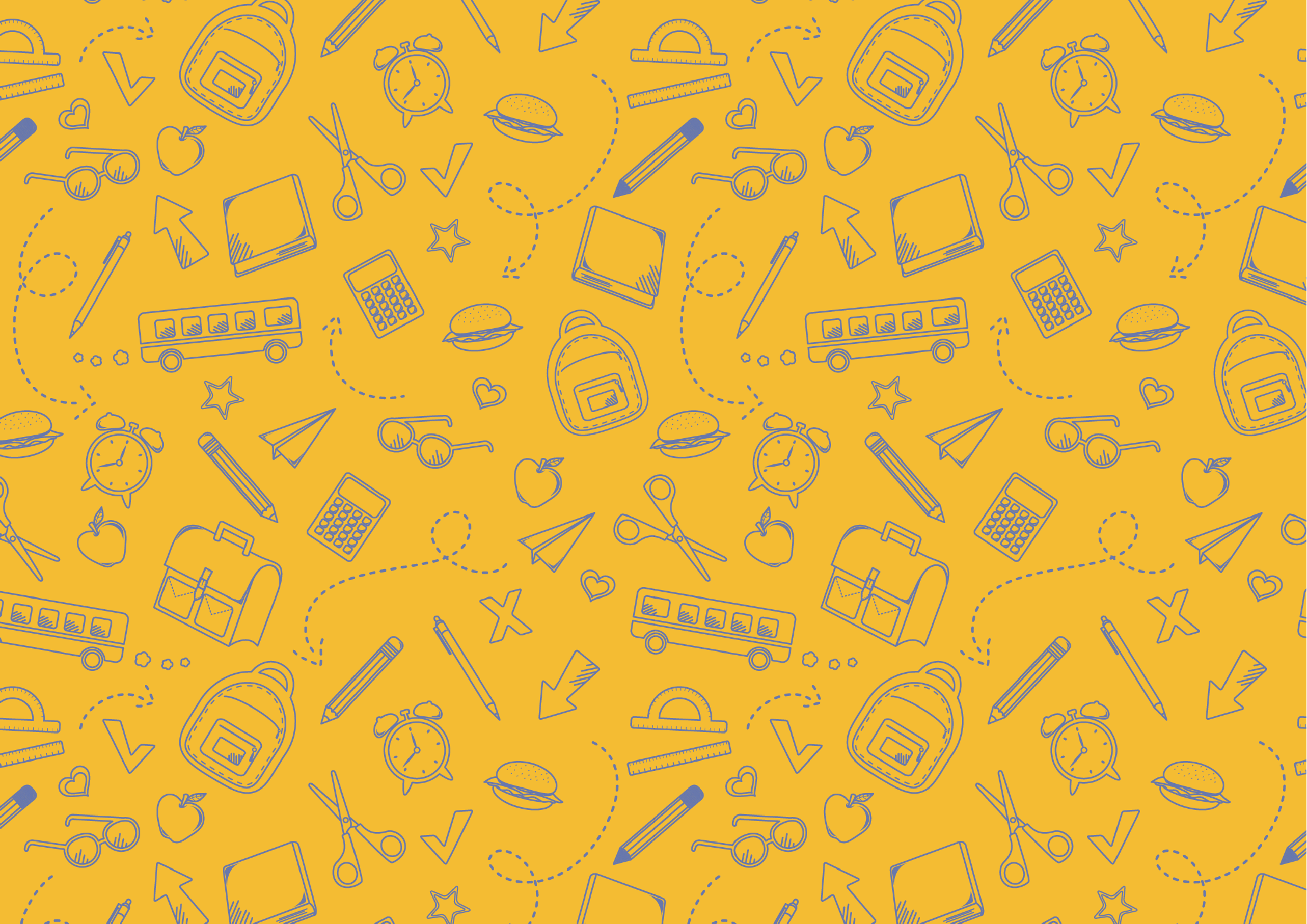 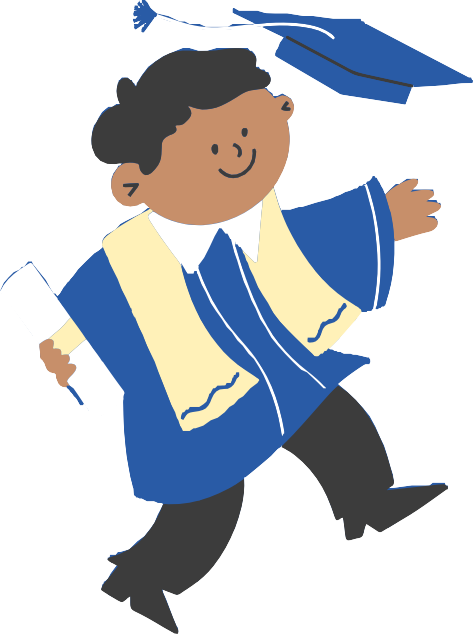 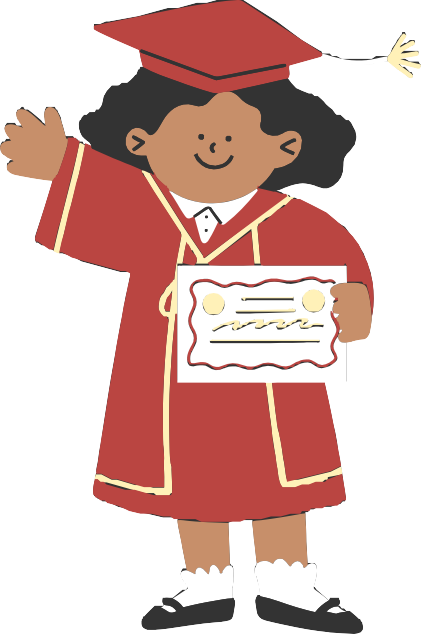 Otorga el presenteDiplomaAPor haber concluído el curso con éxito¡Muchas Felicidades!Directora: